American GovernmentHow a Bill Becomes a LawGroup ProjectWith the School House Rock Video in mind your group will make it’s own version of an informative video on how a bill becomes a law. DO NOT RE-MAKE the I’m Just a Bill video, instead come up with an original idea. All members of you r group must have a part or make an appearance in the video. Groups will need to include a written script of their video as well as a copy on DVD. I understand that not all of you are in Video production so you may act out your skit in class. Skits or videos may not be longer than5 minutes. 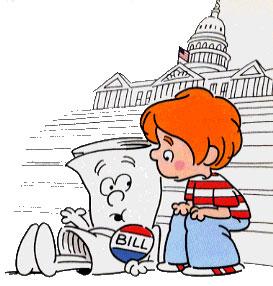 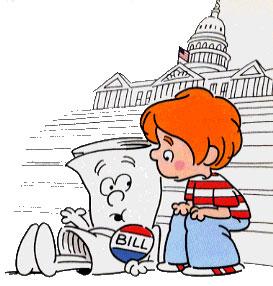 Group Members: 1. ______________________ 2. ______________________ 3. ______________________ 4. ______________________ 5. ______________________ Grading RubricGrading RubricGrading Rubric1234All group members present in the video/skit Everyone had an active part in the presentation. 4-3 members present 3-2 members present Only 1-2 members present. Complete typed script of video/skit Script is complete with all lines clean and all dialogue clear. Script is missing some parts and lines but is relatively clear. Script not clean and or not typed. No script present Story Board with each scene shown.Each scene is sketched out and clear and colored Scenes are shown and clear but missing color and specifics. Scenes missing and or no use of color. No Story board present. Video/skit LengthVideo/skit is 3 minutes or longer Video/skit is under 3 minutes. Video/skit is under 2 minutes. Video/skit is under 1 minute. Video/skit Story Story is very clear and shows the bill process and has an interesting hook or theme to the story. Story is clear and shows the bill process and but lacks an interesting hook/theme. Story is unclear but understandable, may or may not lack a hook or clear theme. Story is not understandable and is uninteresting. 1234All group members present in the video/skit Everyone had an active part in the presentation. 4-3 members present 3-2 members present Only 1-2 members present. Complete typed script of video/skit Script is complete with all lines clean and all dialogue clear. Script is missing some parts and lines but is relatively clear. Script not clean and or not typed. No script present Story Board with each scene shown.Each scene is sketched out and clear and colored Scenes are shown and clear but missing color and specifics. Scenes missing and or no use of color. No Story board present. Video/skit LengthVideo/skit is 3 minutes or longer Video/skit is under 3 minutes. Video/skit is under 2 minutes. Video/skit is under 1 minute. Video/skit Story Story is very clear and shows the bill process and has an interesting hook or theme to the story. Story is clear and shows the bill process and but lacks an interesting hook/theme. Story is unclear but understandable, may or may not lack a hook or clear theme. Story is not understandable and is uninteresting. 1234All group members present in the video/skit Everyone had an active part in the presentation. 4-3 members present 3-2 members present Only 1-2 members present. Complete typed script of video/skit Script is complete with all lines clean and all dialogue clear. Script is missing some parts and lines but is relatively clear. Script not clean and or not typed. No script present Story Board with each scene shown.Each scene is sketched out and clear and colored Scenes are shown and clear but missing color and specifics. Scenes missing and or no use of color. No Story board present. Video/skit LengthVideo/skit is 3 minutes or longer Video/skit is under 3 minutes. Video/skit is under 2 minutes. Video/skit is under 1 minute. Video/skit Story Story is very clear and shows the bill process and has an interesting hook or theme to the story. Story is clear and shows the bill process and but lacks an interesting hook/theme. Story is unclear but understandable, may or may not lack a hook or clear theme. Story is not understandable and is uninteresting. 